Publicado en  el 31/03/2014 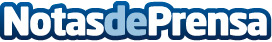 Indra implanta la plataforma de gestión empresarial de la distribuidora de electricidad de BrasiliaDatos de contacto:IndraNota de prensa publicada en: https://www.notasdeprensa.es/indra-implanta-la-plataforma-de-gestion_1 Categorias: E-Commerce http://www.notasdeprensa.es